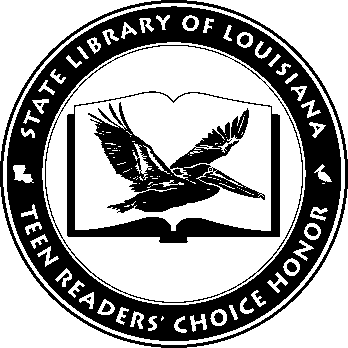 Louisiana’s Teen Readers’ ChoiceBallot 2019-2020 The 57 Bus: A True Story of Two Teenagers and the Crime That Changed Their Lives Dashka Slater An Enchantment of Ravens Margaret Rogerson Geekerella: A Fangirl Fairy Tale (Once Upon a Con) Ashley Poston Goodbye Days Jeff Zenter The Hate U Give Angie Thomas Long Way Down Jason Reynolds Nyxia Scott Reintgen One of Us is Lying Karen M. McManus Warcross Marie Lu You Bring the Distant Near Mitali PerkinsThe Louisiana Young Readers’ Choice Award is a reading enrichment program of the Louisiana Center for the Book in the State Library of Louisiana with additional support from the following: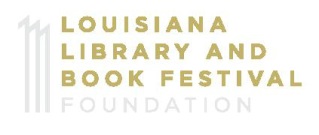 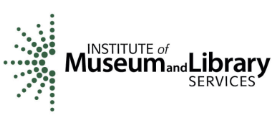 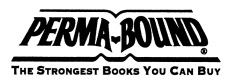 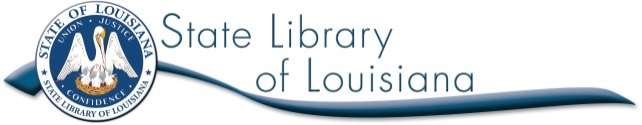 Louisiana’s Teen Readers’ ChoiceBallot 2019-2020 The 57 Bus: A True Story of Two Teenagers and the Crime That Changed Their Lives Dashka Slater An Enchantment of Ravens Margaret Rogerson Geekerella: A Fangirl Fairy Tale (Once Upon a Con) Ashley Poston Goodbye Days Jeff Zenter The Hate U Give Angie Thomas Long Way Down Jason Reynolds Nyxia Scott Reintgen One of Us is Lying Karen M. McManus Warcross Marie Lu You Bring the Distant Near Mitali PerkinsThe Louisiana Young Readers’ Choice Award is a reading enrichment program of the Louisiana Center for the Book in the State Library of Louisiana with additional support from the following: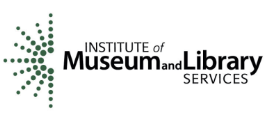 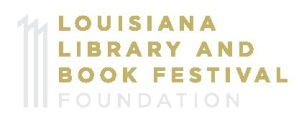 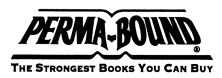 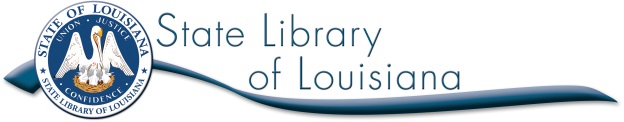 